Уроки, на которых преподаватель использует приемы, влияющие на формирование и развитие положительной мотивации, позволяют утверждать, что повышается активность учащихся, взаимоотношения преподаватель - учащийся, учащийся - преподаватель становятся открытыми, позитивно эмоциональными, продуктивными, растет работоспособность учащихся, увеличивается количество самостоятельных действий, основанных не только на рациональности, но и эмоциональности учащихся, укрепляются познавательные интересы, а следовательно, положительно сказывается на качестве знаний. Для нас важно сделать встречи с фонетикой, морфологией, синтаксисом не скучными и обыденными, а радостными и интересными. Разумно и уместно использовать наряду с традиционными формами инновационные технологии мотивации, чтобы учитель мог увлечь детей, и тем самым создать почву для лучшего восприятия большого и сложного материала. В современных условиях особенно актуально организовать процесс обучения так, чтобы его образовательный результат проявлялся в формировании системы жизненно важных, практически востребованных знаний и умений, что позволит учащимися адаптироваться к жизни и относиться к ней активно и творчески. Таким образом, учение только тогда станет для детей радостным и привлекательным, когда они сами будут вовлечены в процесс обучения под чутким руководством учителя, ежедневно, создающего условия для формирования положительной учебной мотивации. Одним из моих любимых приемов или технологий, является синквейн. Синквейн».     Этот    прием    помогает понять, как ученики усвоили материал урока, мотивировать, заинтриговать их новой темой или актуализировать ранее приобретенные знания. Синквейн - стихотворение, состоящее из пяти строк и построенное по особым правилам:первая     строка – имя существительное  или  местоимение,     обозначающее      предмет,    о котором пойдет речь;вторая строка   –    два   прилагательных    или причастий, описывающих признаки предмета;третья строка  –  три    глагола,   описывающие действия предмета;четвертая   строка –  фраза  из   четырех   слов,выражающая отношение к предмету;пятая строка - слово-синоним к первому.Синквейны на урокахрусского языкаСинквейн на тему «Вводные слова»Вводныеслова
именные, глагольные
не выступают, выражают, дают
указывают на способ выражения мысли
словаСинквейн на тему «Время» (глагола)Время глаголаМеняющееся, непостоянноеНаступает, проходит, меняетсяИзменяющее события по времениКатегория Синквейн на тему «Глагол»Глагол
переходный, возвратный
объединяет, выступает, употребляется
обозначает действие или состояние
что делать?Синквейн на тему «Диалог»ДиалогКонструктивный, разговорныйВыражает, воспринимает, общаетсяРазговор двух лицДвойственность Синквейн на тему «Дополнение»Дополнение
прямое, косвенное
отвечает, употребляется, обозначает
объект, на который направлено действие член предложенияСинквейн на тему «Деепричастие»деепричастие
неизменяемое, самостоятельное
принадлежит, обозначает, примыкает
соединяет в себе признаки глагола и наречия
форма глаголаСинквейн на тему  «Заимствованные слова»Заимствованные словаИностранные, современныеОбогащают, помогают, расширяютВзятые из других языковНе славянские Синквейн на тему « Исконно русские слова»Исконно русские словаДревние, аборигенные Обозначают, хранят, выделяютсяДревнеславянская лексикаСобственно русскиеСинквейн на тему «Книга»Книга Интересная, фантастическая.IРассказывает, развлекает, воспитывает.Ученье – свет, неученье – тьма.Учебник книга
бумажная, рукописная
IIнаносят, брошюруют, печатают
подборка листов бумаги, содержащих текст
произведениеСинквейн на тему «Лексика»ЛексикаНормативная, богатаяГоворит, развивается, меняетсяЛексика – раздел филологииСловаСинквейн на тему «Наречие»НаречиеПриглагольное,  изменяемоеСвязывается, уточняет, обозначаетИзменяемая часть речиНаглаголие(устар*.)Синквейн на тему «Неологизмы»НеологизмыНовые, современныеПродуцируют, появляются, усовершенствуютСлова, появляющиеся сейчас.Прогрессивные Синквейн на тему «Обстоятельство»обстоятельство
второстепенный, зависящий
обозначает, отвечает, зависит
от сказуемого и обозначает признак действия или признак другого признака
член предложенияСинквейн на тему «Предложение»ПредложениеПростое, сложноеИзлагает, побуждает, спрашиваетПредложение – основная единица синтаксиса.Высказывание.Синквейн на тему «Префикс»ПрефиксВпередистоящий, короткийОбразовывает, меняет, увеличиваетЧасть слова перед корнем.Приставка.Синквейн на тему « Корень»КореньГлавный, смысловойОпределяется, не меняется, чередуетсяОсновная смысловая часть словаГлавная частьСинквейн на тему « Суффикс»СуффиксКороткий, двойной,Изменяет, дополняет, образовываетЧасть слова после корняДомик Синквейн на тему « Общение»ОбщениеВербальное, невербальноеСвязывает, изъявляет, помогаетМежчеловеческая связьЯзык  Синквейн на тему «Окончание»ОкончаниеКонечное, нулевоеЗавершает, отсутствует, меняетсяЧасть слова, меняющая его род и  числоКонец Синквейн на тему « Основа слова»ОсноваОграниченная, конкретная.Подчеркивает, не меняется, определяетЧасть слова без окончанияЛиния Синквейн та тему «Простое предложение» Простое предложениеОдносоставное, двусоставноеВысказывает, сокращает, упрощаетОдна грамматическая основаСинтаксическая конструкция.Синквейн та тему «Сложное предложение» Сложное предложениеБессоюзное, союзное.Составляет, усложняет, распространяетИмеет 2 или более грамматических основЗаконченная мысльСинквейн та тему  «Сложносочиненное предложение»Сложносочиненное предложение Соединительное, противительноеПротивопоставляет, разделяет, сопоставляетИмеет несколько вариантов связиСюзноеСинквейн та тему  «Сложноподчиненное предложение»Сложноподчиненное предложениеСоюзное, подчинительное Подчиняет, добавляет зависимое, распространяетИмеет главную и придаточную частьНепростое. Синквейн на тему  «Причастие»причастие
настоящего, прошедшего
обозначает, образует, переходит
обладает свойствами и глагола, и двойник имени прилагательного
часть речиСинквейн на тему  «Прилагательное»прилагательное
качественное, притяжательное
относится, согласуются, склоняется
признак предмета обозначается
часть речиСинквейн на тему  «Подчинительные союзы»
Подчинительные союзы.
Короткие, емкие.
Подчиняют, соединяют, связывают.
Части предложения между собой.
Речь.Синквейн на тему  «Русский язык»           Русский языкI      Живой, удивительный,           Учит, объясняет, творит.           Береги наш родной язык!           Познание.Синквейн на тему  «Русский язык»          Русский язык.
II       Распространённый, сложный.
          Обучает, тренирует, развивает.
          Не каждый может его выучить.
          Россия.Синквейн на тему  «Существительное»СуществительноеСамостоятельное, предметноеНазывает, уточняет, указываетГлавная часть речи, называющая предметПредмет.Синквейн на тему  «Текст»текст
нудный научный
написан напечатан прочитан
письменное сообщение из ряда высказываний
связьСинквейн на тему  «Устаревшие слова»Устаревшие словаДавние, неиспользуемые Не употребляются, забываются, не применяютсяСлова, вышедшие из ежедневной лексики.Архаизмы.Синквейн на тему « Фразеологизм»фразеологизм
устойчивый, неделимый
выражает, соотносится, употребляется
выполняет функцию отдельной лексемы
целостное словосочетаниеСинквейны на урокахлитературыСинквейн на тему  «Античность»античность
классическая, поздняя
зародилась, разрушили, угасла
цивилизация древней Греции и древнего Рима
древностьСинквейн на тему Андрий (Н.В. Гоголь «Тарас Бульба»)АндрийКрасивый и слабый,Храбрится, влюбляется, предаёт.Нельзя уважать таких людей.Предатель.Синквейн на тему «Баллада»Баллада
историческая, мифическая
представлено, заимствуется, сочиняется
рассказ, изложенный в поэтической форме
лироэпическое произведениеСинквейн на тему «Басня»БасняМудрая, стихотворнаяПоучает, наставляет, затрагиваетПоучительное стихотворное произведениеМоральСинквейн на тему «Библия»БиблияПервозданная, всемирнаяОбъясняет, поучает, знакомитОбращение Бога к людямКнига книг Синквейн на тему «Богатство»Богатство
материальное, нематериальное
получать, выиграть, заработать
богатство – вода, пришла и ушла
изобилиеСинквейн на тему «Богатырь»БогатырьСмелый, отважный.Сражается, охраняет, защищает.Не перевелись на Руси богатыри!Воин.Синквейн на тему «Былина»БылинаДревнерусская, историческаяПовествует, описывает, учитРассказ по реальным событиямБыльСинквейн на тему «Война»война 
отечественная, мировая
взрывают, расстреливают, сдаются
война – величайшее горе человечестваразрушенияСинквейн на тему  «Восточные славяне»восточные славяне
русские, украинцы
охотились, выращивали, рыбачили
население средневекового государства киевская Русь
древнерусская народностьСинквейн на тему  «Время»время
календарное, относительное
измеряется, изменяется, движется 
из прошлого, через настоящее в будущее
необратимое течениеСинквейн на тему «Дворянство»дворянство
жалованное, родовое
защищало, получало, владело
привилегированное сословие, возникшее в феодальном обществе
аристократияСинквейн на тему  «Добро»Добро 
Чистое, искреннее.
Возвышает, наделяет, побеждает.
Добро всегда побеждает зло.
Любовь.Синквейн на тему «Дружба»(I)дружба
взаимная открытая
доверять терпеть помогать
бескорыстные личные взаимоотношения между людьми
взаимопониманиеСинквейн на тему «Дружба» (II)дружба
искренняя мужская
уважать, доверять, помогать
бескорыстная, позитивная связь между людьми
межличностные отношенияСинквейн на тему «Дружба» (III)дружба
верная крепкая
доверять общаться симпатизировать
человеку, которому искренне веришь
взаимоотношенияСинквейн на тему  «Духовность»духовность
религиозный, внутренний
воспитывается, определяется, открывается
то, что противоречит материальности, телесности
преобладание духовногоСинквейн на тему «Душа»душа
чистая ранимая
болит радуется плачет
то, что находится в сердце
сущностьСинквейн на тему  «Жизнь»Жизнь
Публичная, частная.
Любить, верить, надеяться.
Кто-то ее не ценит.
Эпоха.Синквейн на тему «Зима»зима
снежная холодная
заморозила запорошила охладила
спячка наступила
время годаСинквейн на тему  «Зло»зло
страшное подлое
одолевает разрушает убивает
понятие противоположное понятию добра
отсутствие любвиСинквейн на тему «Золото»золото
мягкий, тяжёлый
добывают, промывают, извлекают
благородный металл жёлтого цвета
AuСинквейн на тему «Илья Муромец»Илья Муромец
известный загадочный
воплощал служил освободил
герой древнерусского былинного эпоса
богатырьСинквейн на тему  «Казак»казак
военный конный
защищал гулял искал
свободный, ни от кого не зависящий человек
гайдамакСинквейн на тему « Каникулы»каникулы
летние, зимние 
отдыхать, гулять, бездельничать 
период, свободный от учёбы или основной деятельности
перерывСинквейн на тему  «Комедия»комедия
веселая, озорная
подражать, высмеивать, обличать
характеризуется юмористическим или сатирическим подходом
художественное произведениеСинквейн на тему «Конфликт»конфликт
несовместимый, межличностный
бороться, сталкиваться, наносить
противоборство двух или нескольких людей
столкновениеСинквейн на тему « Короленко В.Г. «В дурном обществе». Валек»Короленко В.Г. «В дурном обществе» Валек 
ответственный грустный
воровал оберегал заботился
был настоящим братом для Маруси
нищийСинквейн на тему «Короленко В.Г. «В дурном обществе» .Вася»Короленко В.Г. «В дурном обществе» Вася
смелый добрый
подружился сопереживал сочувствовал
нищим друзьям из сырого подземелья
главный геройСинквейн на тему «Короленко В.Г. «В дурном обществе». Дети» подземельяКороленко В.Г. «В дурном обществе» Дети подземелья
грустная невеселая
раскрыто написано рассказано 
повесть о нелегкой жизни нищих
В дурном обществеСинквейн на тему «Короленко В.Г. «В дурном обществе» .Маруся»Короленко В.Г. «В дурном обществе» Маруся
бледная нежная
голодала заболела умерла
не имела крова, еды, матери
четырехлетняя девочкаСинквейн на тему «Литература»ЛитератураРусская, зарубежная,Воспитывает, увлекает, объясняет,Ведёт в мир прекрасного.Мудрость.Синквейн на тему «Лермонтов Михаил Юрьевич»Лермонтов Михаил Юрьевич
гениальный насмешливый
сочинял творил изображал
в нем каждый видел то, что ему позволялось видеть
русский поэтСинквейн на тему  «Лермонтов М.Ю. «Три пальмы»Лермонтов М.Ю. «Три пальмы»
зеленые, роскошные
ждали, роптали, убили
тела их потом, изрублены были
пусто кругомСинквейн на тему «Лирический герой»лирический герой
художественный жизненный
выступает наделяется изображает
образ поэта в лирике
автобиографический геройСинквейн на тему  «Литература»Литература
Художественная, научная.
Описывает, хранит, обучает.
Совокупность любых письменных текстов.
Знания.Синквейн на тему  «Личность»Личность
Важная, особая.
Проявляется, отражает, приобретается.
Личность ни духовна, ни телесная, но духовно-телесная.
Человек.Синквейн на тему «Любовь»любовь
глубокая, восторженная
дарят, прощают, обожают
вечное стремление любящего к любимому
чувствоСинквейн на тему «Мама»мама
добрая, милая
любит, заботится, воспитывает
самый драгоценный человек
родительСинквейн на тему  «Милосердие»милосердие
незаметно, безымянно
творить, любить, простить, начинается с собственной семьи человека, но не заканчивается на ней
добродетельСинквейн на тему «Миф»       Миф 
интересный,поучительный
учит,развивает,удивляет,
раскрывает историю.
легенда. Синквейн на тему « 9 мая»9 мая
радостный, счастливый
побеждать, праздновать, вспоминать
Победу в Великой Отечественной войне
праздникСинквейн на тему «Мужественность»мужественность
целеустремленный уверенный
проявляет защищает воспитывает
совокупность черт характера, ожидаемых от мужчины
антипод женственностиСинквейн на тему « Мцыри»Мцыри
романтический, трагический
сконцентрировал, не променял, пронес
могучую страсть к свободе, к борьбе
одинокий человекСинквейн на тему  «Нравственность»Нравственность
этичный моральный
различать поступать действовать
согласно своей совести и свободной воле
внутренняя установкаСинквейн на тему «Образование»Образование
среднее высшее
формировать познавать изучать
целенаправленная познавательная деятельность людей
процессСинквейн на тему «Общение»Общение
коммуникативное перцептивное
побуждает, планирует, устанавливает
коммуникационное взаимодействие людей
обменСинквейн на тему «Одиночество»одиночество
добровольное болезненное
уединиться, изолироваться, переживать
состояние человека, связанное с отсутствием близких
социально-психологическое явлениеСинквейн на тему «Осень»Осень
златолистая, колосистая
опадает созревает поливает
приносящая дары
время годаСинквейн на тему  «Остап(Н.В. Гоголь «Тарас Бульба»)»ОстапМужественный, цельный,Сражается, мучается, погибает,Достойный сын своего отца.Патриот.Синквейн на тему «Память»Память.
Светлая, радостная.
Помогает, присутствует, живет.
Хорошего человека не забыть.
Радость.Синквейн на тему « Печаль»печаль
угнетающая, пугающая
давит, ранит, зудит
отрицательные эмоции вызывает она
грустьСинквейн на тему « Писатель»писатель
современный, любимый
пишет, сочиняет, придумывает
человек, занимающийся созданием словесных текстовых произведений
писецСинкейн на тему «Поэзия»поэзия
лиричная, мелодичная
родить, создать, забыть
за душу берущая, некому не нужная
сотворениеСинквейн на тему  «Правда»правда
субъективна, относительная 
получить, отразить, обличить 
полная и достоверная информация
действительностьСинквейн на тему «Прометей»Прометей
мыслящий, предвидящий
вылепил, изменил, похител
защитник людей от произвола богов
огоньСинквейн на тему  «Пушкин Александр Сергеевич»Пушкин Александр Сергеевич
величайший русский
творил, писал, восхищал
еще при жизни стали именовать гением
поэтСинквейн на тему «Рассказ»рассказ
небольшой, повествовательный
сочиняют, пишут, читают
малая форма эпической прозы
произведениеСинквейн на тему «Родители»родители
заботливые, ласковые
воспитывают, учат, помогают
родили меня на свет
кровинушкаСинквейн на тему «Романтизм в литературе»романтизм в литературе
свободный, фантастический
противопоставлял, отрицал, следовал
направлению противоположному классицизму
направление в 19 в.Синквейн на тему «Свобода»свобода
неосознанная, непредсказуемая
налагает, вменяет, ограничивает
проявление случайности, направляемой намерением воли
выборСинквейн на тему « Семья»(I)Семья
Крепкая, дружная.
Сплачивает, объединяет, оберегает.
Семья – лучшая школа дисциплины.
Ребенок.Синквейн на тему «Семья» (II)семья
драгоценная родная
живет здравствует процветает
там где тебя понимают
ячейка обществаСинквейн на тему «Сказка»СказкаЛитературная, народнаяРассказывает, учит, объясняетЖанр устного народного творчестваВолшебство Синквейн на тему  «Смысл человеческой жизни»смысл человеческой жизни 
духовный философский
представлять размышлять определять
конечную цель существования человека
у каждого свойСинквейн на тему « Совесть»совесть
нравственная, человеческая
осуществляет, требует, контролирует
закон, живущий в нас
моральное сознаниеСинквейн на тему «Спасибо»спасибо
сердечное, душевное
желаем, выражаем, говорим
вежливое слово, которое говорят, чтобы выразить благодарность
Спаси Бог!Синквейн на тему «Cтрах»страх
реальный, воображаемый
мобилизует, избегает, убегает
отрицательно окрашенный эмоциональный процесс
ужасСинквейн на тему «Судьба»судьба
роковая предначертанная 
направляет предопределяет управляет
цепь событий влияющих на бытие
фатумСинквейн на тему  «Счастье»счастье
разное, женское
видеть, чувствовать, принимать
осознание позитивности контекста собственного существования.
эмоцияСинквейн на тему « Cтрах»страх
реальный, воображаемый
мобилизует, избегает, убегает
отрицательно окрашенный эмоциональный процесс
ужасСинквейн на тему «Тарас Бульба(Н.В. Гоголь «Тарас Бульба»)»Тарас БульбаВеликий, могучий,Борется, преодолевает, страдает.Им гордится всё Запорожье.ГеройСинквейн на тему « Толерантность»толерантность
понимающий, доверяющий
терпеть, принимать, уважать
готовность быть терпимым
принятиеСинквейн на тему «Толстый»толстый
жирный упитанный
кушает, объедается, поправляетсячеловек, склонный к ожирению
субъектСинквейн на тему  «Том Сойер»Том Сойер
Энергичный, остроумный.
Воспитывался, наказывался, влюблялся.
Персонаж романов Марка Твена.
Приключения.Синквейн на тему  «Трус»Трус
Слабый, нервный.
Убегать, бояться, прятаться.
Не может противостоять силе.
Страх.Синквейн на тему  «Улыбка»Улыбка
Беззаботная, счастливая.
Дарить, узнавать, радоваться.
Мысли о хорошем событии.
Радость.Синквейн на тему «Улыбка»улыбка
приветливая, обольстительная
задействует, растягивает, сокращает 
выражает удовольствие, доброжелательность либо иронию, насмешку
движения мышц лицаСинквейн на тему Фамилияфамилия
распространенная, двойная
наследуется, принимается, меняется
принадлежность человека к одному роду
семьяСинквейн на тему «Человек» (I)человек
разумный, чувствующий
владеет, развивается, побеждает
единственное из всех творений, способное превратить мгновение в вечность
высшее существоСинквейн на тему «Человек» (III)Человек.
Красивый, стройный.
Разговаривает, мыслит, рассуждает.
Владеет силой менять мир.
Венец природы.Синквейн на тему «Чехов Антон Павлович»Чехов Антон Павлович
великий русский
сочинял, создавал, лечил
оказал огромное влияние на литературу и театр 20 в.
прозаик, драматург, писатель, врачСинквейн на тему «Чтение»чтение
художественное, изучающее
пользуемся, исполняем, произносим
процесс, основанный на понимании смысла письменной речи
речевая деятельностьСинквейн на тему «Школа»Школа
Высшая, частная.
Проводят, оценивают, учат.
Школа — это поле битвы за собственную душу.
Учитель.
отражают субъективное отношение к ситуациям
волнениеИсточники:http://aplik.ru/studentu/2-kurs/motivatciia-k-obucheniiu-na-urokakh-russkogo-iazyka/http://festival.1september.ru/articles/103873/http://www.myshared.ru/slide/610163/http://yandex.ua/yandsearch?rdrnd=894130&text=мотивация%20на%20уроках%20русского%20языка&clid=9582&lr=141&redircnt=1423511173.1Даутова О.Б., Крылова О.Н. Современные педагогические технологии в профильном обучении. Учеб.-метод. пособие для учителей. – СПб.: КАРО, 2006.Макарова Т.И. Формирование   познавательного   интереса   на   уроках   русского   языка.http://schfive.narod.ru/opyt/pub_russian.docСелевко С.К. Современные педагогические технологии. – М.: Просвещение, 1995.Успенская Т.В. Формирование познавательного интереса на уроках русского языка у школьников с опорой на дидактические игры как средство обучения. http://festival.1september.ru/articles/602193/9.   Как сделать урок русского языка интересным? http://www.neuch.ru/referat/5071.html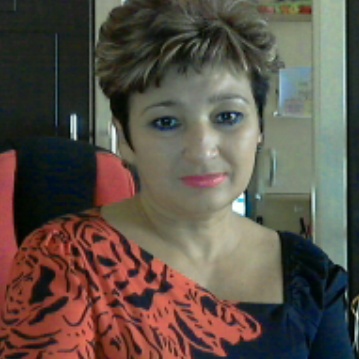 Шкирта Надежда Васильевна, учитель русского языка и литературы МБОУ «Средняя общеобразовательная школа № 6», г. Югорск, ХМАО-Югра                                                               г. Югорск-2015Сборник синквейнов на уроках русского языка и литературы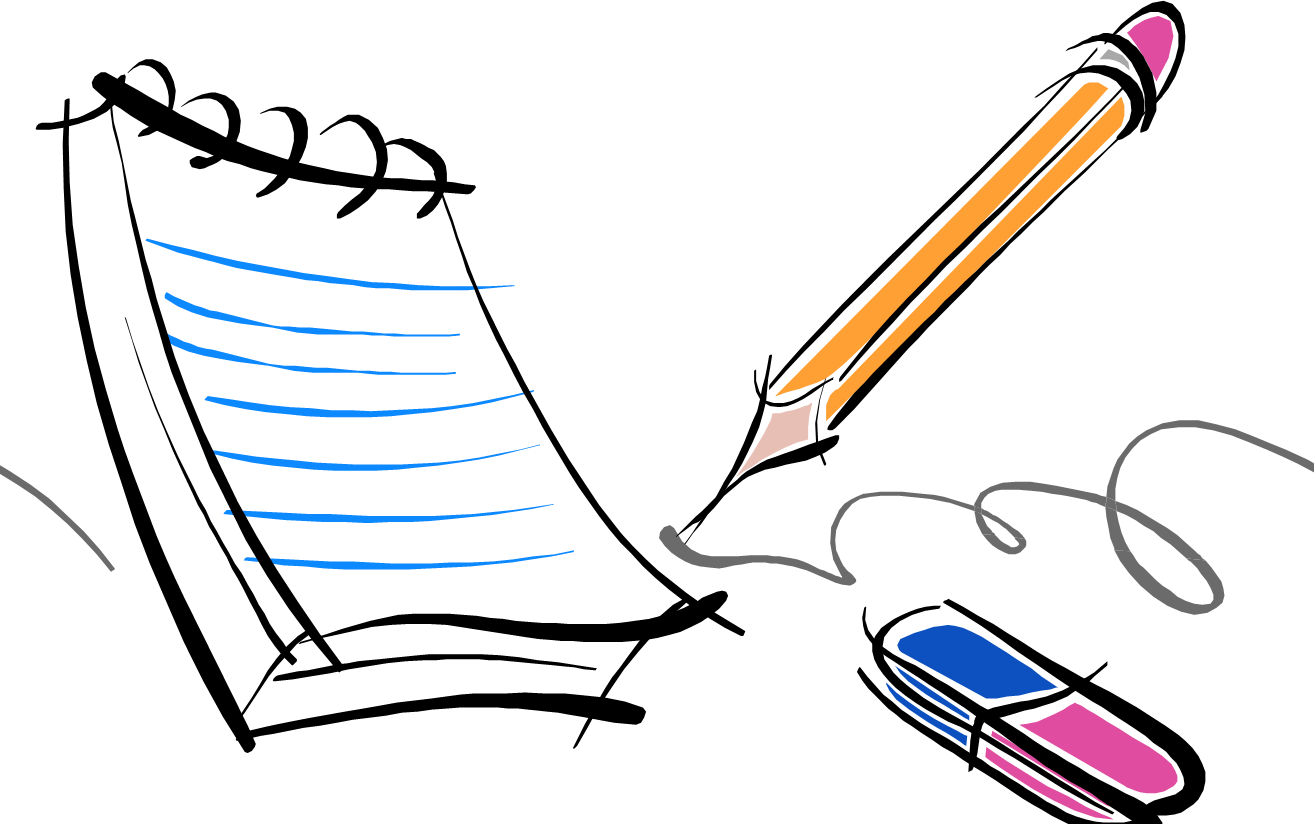 